Проект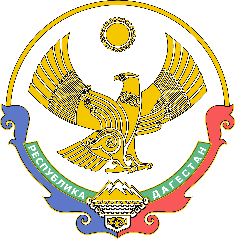 МИНИСТЕРСТВО ОБРАЗОВАНИЯ И НАУКИРЕСПУБЛИКИ ДАГЕСТАН(Минобрнауки РД)П Р И К А З«____» _____________ 2024 г.                                                    №_____________МахачкалаОб утверждении Положения об оплате труда руководителей государственных казенных, бюджетных и автономных образовательных учреждений, находящихся в ведении Министерства образования и науки Республики Дагестан, и установлении размера повышающего коэффициента и объемных показателей, характеризующих масштаб управления учреждениемВ соответствии с разделом 3 Положения об оплате труда работников государственных казенных, бюджетных и автономных образовательных организаций, находящихся в ведении Министерства образования и науки Республики Дагестан, утвержденного постановлением Правительства Республики Дагестан от 8 октября 2009 г. № 345 (Собрание законодательства Республики Дагестан, 2009, 15 октября, № 19, ст. 934)ПРИКАЗЫВАЮ: 1. Утвердить прилагаемое Положения об оплате труда руководителей государственных казенных, бюджетных и автономных образовательных учреждений, находящихся в ведении Министерства образования и науки Республики Дагестан, и установлении размера повышающего коэффициента и объемных показателей, характеризующих масштаб управления учреждением.Разместить настоящий приказ на официальном сайте Министерства образования и науки Республики Дагестан в информационно-телекоммуникационной сети «Интернет».Направить настоящий приказ на государственную регистрацию 
в Министерство юстиции Республики Дагестан, официальную копию 
в Управление Министерства юстиции Российской Федерации по Республике Дагестан для включения в федеральный регистр нормативных правовых актов Российской Федерации в установленном законодательством порядке.Настоящий приказ вступает в силу в установленном законодательством порядке и распространяется на правоотношения, возникшие с 1 марта 2024 года.Контроль за исполнением настоящего приказа возложить на заместителя министра Нурмагомедова Х.З. Министр                                                                                                         Я. Бучаев Главный специалист-эксперт отделабюджетного планирования и финансирования                                                 Г.М. Гучучалиев                    Cсогласовано:  Первый заместитель министра	А.О. ДалгатоваЗаместитель министра                                                                                     Х.З. НурмагомедовНачальник управления развития общего образования	А.Т. АкаеваНачальник управления по воспитательной работе и дополнительного образования детей	Л.П. КалмыковаНачальник управления  экономики и финансов                                                                                          Р. Х. РамазановНачальник управленияКадрового и документационногоОбеспечения 	 К.М. ОмароваНачальник отдела дошкольного образования	Х.Б. АлиеваНачальник отдела общего образования	 Г.Г. ИдрисоваНачальник отдела развития профессионального образования и науки                                                         Д.А. КунтугановаНачальник отдела бюджетного планирования и финансирования                                                                          П.Г. Рамазанова  Начальник юридического отдела   	А.С. РасуловаКорректор                                                                                                           Б.М. МагомедоваУТВЕРЖДЕНОприказом Министерстваобразования и науки РДот _____________ № ___Положение об оплате труда руководителей государственных казенных, бюджетных и автономных образовательных учреждений, находящихся в ведении Министерства образования и науки Республики Дагестан, и установлении размера повышающего коэффициента и объемных показателей, характеризующих масштаб управления учреждением1. Положение об оплате труда руководителей государственных казенных, бюджетных и автономных образовательных учреждений, находящихся в ведении Министерства образования и науки Республики Дагестан, и установлении размера повышающего коэффициента и объемных показателей, характеризующих масштаб управления учреждением (далее – Положение) разработано в соответствии с постановлением Правительства Республики Дагестан от 08.10.2009 года № 345. 2. Должностной оклад директора учреждения устанавливается в кратном отношении к средней заработной плате работников, которые относятся к основному персоналу возглавляемого им учреждения, и может составлять до 3 размеров указанной средней заработной платы. Порядок исчисления размера средней заработной платы для определения размера должностного оклада руководителя государственного учреждения Республики Дагестан утвержден постановлением Правительства Республики Дагестан от 17.06.2009 года № 184.3. Заработная плата директоров учреждений состоит из должностного оклада, выплат компенсационного и стимулирующего характера.Решение об установлении размера должностного оклада, выплат компенсационного и стимулирующего характера директорам, принимается Министерством образования и науки Республики Дагестан.4. К компенсационным выплатам относятся:- надбавка за работу в сельской местности, должностные оклады, ставки заработной платы повышаются на 25 %- надбавка за работу в специальных (коррекционных) образовательных учреждениях для обучающихся (воспитанников) с отклонениями в развитии (в том числе с задержкой психического развития), должностные оклады, ставки заработной платы повышаются на 13 %- надбавка за работу в оздоровительных образовательных учреждениях санаторного типа для детей, нуждающихся в длительном лечении, должностные оклады, ставки заработной платы повышаются на 13 %5. Руководителю учреждения могут устанавливаться следующие выплаты стимулирующего характера:Премиальные выплаты по итогам работы, в том числе:- премия по итогам работы (за месяц, квартал, год);- премия за выполнение особо важных и сложных работ;- единовременная выплата за высокие результаты работы.6. Выплаты стимулирующего характера исчисляются исходя из установленного должностного оклада.7. Премирование руководителя осуществляется с учетом результатов деятельности учреждения в соответствии с критериями оценки и показателями эффективности работы учреждения и индивидуальных показателей руководителя, характеризующих исполнение его должностных обязанностей.Премирование руководителей учреждений осуществляется в соответствии с приказом Министерства образования и науки Республики Дагестан.8. Для определения должностного оклада руководителя учреждения вводится повышающий коэффициент, учитывающий масштаб и уровень управления исходя из группы по оплате труда.9. Должностной оклад руководителя учреждения исчисляется по следующей формуле:О рук. = ЗПср х К, гдеО рук. – должностной оклад руководителя;ЗПср - размер средней заработной платы работников, которые относятся к основному персоналу учреждения;К – коэффициент, учитывающий масштаб и уровень управления.К основному персоналу учреждения относятся работники, непосредственно обеспечивающие выполнение основных функций, для реализации которых создано учреждение, перечень которых определен приказом Министерства образования и науки Республики Дагестан от 26.09.2023 г. № 02-02-3-943/2.При определении средней заработной платы работников основного персонала учреждения учитываются оклады (должностные оклады) (без учета повышения за работу в сельской местности и специфику работы), ставки заработной платы и выплаты стимулирующего характера (за исключением выплат, не предусмотренных системой оплаты труда и материальной помощи) за календарный год, предшествующий году установления должностного оклада руководителю.10.  Размер должностного оклада руководителя учреждения – нового юридического лица устанавливается в кратном отношении к размеру средней заработной платы наемных работников в организациях, у индивидуальных предпринимателей и физических лиц по Республике Дагестан с применением повышающего коэффициента в зависимости от проектной мощности здания:- при проектной мощности здания до 200 человек – 1,3;	- при проектной мощности здания от 201 до 400 – 1,4;- при проектной мощности здания от 401 до 600 – 1,5;- при проектной мощности здания от 601 до 800 – 1,6;- при проектной мощности здания от 801 до 1000 – 1,7;- при проектной мощности здания свыше 1000 человек – 1,8.В случае невозможности определить проектную мощность учреждения, повышающий коэффициент будет установлен на уровне 1.1.Порядок установления должностного оклада руководителю образовательной организации – нового юридического лица действует на срок не более двух лет с момента образования юридического лица.11. В случае, если в организации невозможно рассчитать среднюю заработную плату, в виду отсутствия основного персонала, за среднюю заработную плату принимается минимальный размер оплаты труда.12. Отнесение к группам оплаты труда руководителей учреждений осуществляется в зависимости от количества показателей образовательного учреждения (контингент обучающихся, оценке качества образования и т.д.) согласно объемным показателям, характеризующих масштаб управления образовательными организациями.13. Для определения оклада руководителей учреждений применяются нижеприведенные значения коэффициентов, учитывающий масштаб и уровень управления в зависимости от групп по оплате труда:Дошкольные образовательные учрежденияГруппа по оплате труда -1Группа по оплате труда-2Группа по оплате труда-3Группа по оплате труда-4Объемные показатели, характеризующие масштаб управления дошкольными образовательными учреждениями:Общеобразовательные учреждениягруппа по оплате труда - 1группа по оплате труда - 2группа по оплате труда-3группа по оплате труда-4Объемные показатели, характеризующие масштаб управления общеобразовательными учреждениями:Учреждения дополнительного образованияГруппа по оплате труда -1Группа по оплате труда-2Группа по оплате труда-3Группа по оплате труда-4Объемные показатели, характеризующие масштаб управления учреждениями дополнительного образования:Профессиональные образовательные учреждениягруппа по оплате труда -1группа по оплате труда-2группа по оплате труда-3группа по оплате труда-4Объемные показатели, характеризующие масштаб управления профессиональными образовательными учреждениями:14. Группа по оплате труда определяется не чаще одного раза в год Министерством образования и науки Республики Дагестан в устанавливаемом им порядке на основании соответствующих документов, подтверждающих наличие указанных объемных показателей учреждения, и утверждается учредителем.16. При установлении группы по оплате труда руководящих работников контингент обучающихся (воспитанников) образовательных учреждений определяется:- по общеобразовательным учреждениям, учреждениям дошкольного и среднего профессионального образования - по списочному составу на начало учебного года;- по учреждениям дополнительного образования детей – по списочному составу постоянно обучающихся на 1 января. При этом в списочном составе обучающиеся в учреждениях дополнительного образования детей, занимающиеся в нескольких кружках, секциях, группах, учитываются 1 раз. - по образовательным организациям, которые проводят профильные смены и смены лагерей, учитывается количество детей, прошедших обучение в смену.17. В случае изменения размера должностного оклада руководителя образовательного учреждения вследствие увеличения средней величины заработной платы работников, которые относятся к основному персоналу возглавляемого им учреждения, и (или) изменения группы оплаты труда руководителя образовательного учреждения, с ним заключается дополнительное соглашение к трудовому договору, предусматривающее соответствующее изменение размера должностного оклада руководителя.18. В случае отсутствия объемных показателей, характеризующих масштаб и оценку качества управления учреждением, повышающий коэффициент устанавливается на уровне 1.2. 19. За руководителями образовательных учреждений, находящимися на капитальном ремонте, сохраняется группа по оплате труда руководителей, определенная до начала ремонта, но не более чем на один год.Сумма баллов по объемным показателямПовышающий коэффициент251 и свыше1,8201-2501,7151-2001,6Сумма баллов по объемным показателямПовышающий коэффициент101-1501,5Сумма баллов по объемным показателямПовышающий коэффициент51-1001,4Сумма баллов по объемным показателямПовышающий коэффициент0-501,3№КритерииПоказатели критериевКол-во баллов по каждому показателю критериевМаксимальное количество балловСоответствие деятельности дошкольной образовательной организации требованиям законодательства в сфере образования (далее – ДОО)1.1. Отсутствие предписаний надзорных органов5 баллов - при отсутствии;0 баллов - имеются предписания надзорных органов10Соответствие деятельности дошкольной образовательной организации требованиям законодательства в сфере образования (далее – ДОО)1.2. Отсутствие обоснованных жалоб и обращений родителей и педагогических работников на неправомерные действия руководства ДОО, поступивших в Минобрнауки РД2 балла - при отсутствии жалоб;0 баллов - при наличии жалоб10Соответствие деятельности дошкольной образовательной организации требованиям законодательства в сфере образования (далее – ДОО)1.3. Отсутствие зафиксированных нарушений трудового законодательства и действующего законодательства в сфере образования3 балла - отсутствие нарушений;0 баллов - при наличии нарушений10Функционирование системы государственно-общественного управления2.1. Повышение информационной открытости управления дошкольной образовательной организацией (наличие сформированных коллегиальных органов управления, отражающих интересы воспитанников и их родителей)5 баллов - наличие государственно-общественных органов, разработанных локальных актов, планов работы, протоколов10Функционирование системы государственно-общественного управления2.2. Обеспечение государственно-общественного характера управления в организации (наличие действующего совета;отчетов о результатах самообследования деятельности организации, органов самоуправления и т.д.)5 баллов - наличие государственно-общественных органов, разработанных локальных актов, планов работы, протоколовИнформационная открытостьНаличие официального сайта дошкольной образовательной организации в информационно-телекоммуникационной сети «Интернет», размещение на нем информации о деятельности дошкольной образовательной организации; своевременность и качество оформления документации, соблюдение требований к структуре официального сайта образовательной организации в информационно-телекоммуникационной сети «Интернет» и формату представления информации, утверждённых приказом Рособрнадзора от 14 августа 2020 г. № 8315 баллов – наличие сайта и соблюдение требований к его ведению, обеспечение своевременное размещение отчетности5Реализация мероприятий по привлечению молодых педагоговДоля педагогических работников в возрасте до 35 лет0 баллов - менее 5%;2 балла - 5 - 10%;3 балла - 11 - 19%;5 баллов - 20 - 30%5Реализация мероприятий, направленных на работу по выявлению и развитию талантливых детейДостижения детей - результаты участия в конкурсах, соревнованиях и других общественно значимых мероприятиях (призовые места)на муниципальном уровне – 2 балла;на республиканском уровне – 3 балла; на всероссийском или международном уровнях – 6 баллов6Реализация программ дополнительного образования на базе образовательной организацииОхват детей старше 5 лет дополнительным образованием в ДОО5 баллов - 96% - 100%;3 балла - 85 - 95%;2 балла - 75 - 84%;0 баллов - 74% и ниже5Профессиональное развитие7.1. Доля педагогов, имеющих квалификационную категорию1 балл – не менее 40%;3 балла – не менее 60%;5 баллов – не менее 80%19Профессиональное развитие7.2. Наличие в ДОО экспериментальной, инновационной, стажировочной площадкиПримечание: баллы суммируются3 балла – федеральный уровень;2 балла – региональный уровень19Профессиональное развитие7.3. Удельный вес численности педагогических работников дошкольной образовательной организации, прошедших повышение квалификации в течение 3-х лет, к общей численности педагогических работников ДОО3 балла – 100% педагогических работников, прошедших повышение квалификации;0 баллов – ниже 100%19Профессиональное развитие7.4 Результативность участия коллектива в региональных и федеральных конкурсах, проектах 4 балла – победитель республиканского конкурса «Детский сад года»;2 балла – призер республиканского конкурса «Детский сад года»;5 балла – победа (призерство) коллектива в федеральных конкурсах, грантах;3 балла – победа (призерство) коллектива в республиканских конкурсах, грантах, рейтингах на республиканском уровне.Примечание: баллы устанавливаются сроком на 3 года19Профессиональное развитие7.5 Участие педагогов в конкурсах профессионального мастерства3 балла – на федеральном уровне;2 балла – на республиканском уровне;1 балл – на муниципальном уровне.Примечание: баллы устанавливаются сроком на 1 год19Организация вариативных форм предоставления дошкольного образованияОрганизация работы ГКП, ЦИП, лекотек, семейных групп5 баллов – наличие вариативных форм предоставления ДО5Создание в ДОО условий для получения детьми с ограниченными возможностями здоровья дошкольного образования по адаптированным программам дошкольного образованияНаличие групп компенсирующей (комбинированной, оздоровительной) направленности5 баллов – наличие групп компенсирующей (комбинированной, оздоровительной) направленности5Профессиональные достижения руководителя10.1. Привлечение внебюджетных средств для развития ДОО (за календарный год)3 балла - при позитивной динамике;2 балла - привлечение денежных средств осталось на прежнем уровне.Устанавливаются дополнительные баллы при позитивной динамике:на 50% - 2 балла;на 100% и выше - 3 балла14Профессиональные достижения руководителя10.2. Личное участие руководителя ДОО в конкурсах профессионального мастерства, грантах3 балла - федеральный уровень;2 балла - региональный уровень;1 балл – муниципальный уровень.Примечание: баллы за участие и высокие показатели в конкурсах профессионального мастерства устанавливаются сроком на 3 года14Профессиональные достижения руководителя10.3. Профессиональная экспертная деятельность5 баллов – за участие в экспертной деятельности14КонтингентКоличество обучающихся (воспитанников) в дошкольных образовательных организацияхЗа каждого обучающегося (воспитанника) – 0,5 балла0,5Сумма баллов по объемным показателямПовышающий коэффициент950 и свыше2,90901-9502,80851-9002,70751-8002,60701-7502,50651-7002,40601-6502,30551,6002,20501-5502,10Сумма баллов по объемным показателямПовышающий коэффициент476-5002,0451-4751,95426-4501,90401-4251,85376-4001,80351-3751,75Сумма баллов по объемным показателямПовышающий коэффициент326-3501,70301-3251,65271-3001,60231-2701,55Сумма баллов по объемным показателямПовышающий коэффициент201-2301,50171-2001,45151-1701,40121-1501,3591-1201,3071-901,2561-701,2051-601,1526-501,100-251,05№ п\пКритерииПоказатели критериевКол-во баллов по каждому показателю критериевМаксимальное количество баллов1.Соответствие деятельности общеобразовательной образовательной организации требованиям законодательства в сфере образования (далее – ОО)1.1. Отсутствие предписаний надзорных органов5 баллов - при отсутствии;0 баллов - имеются предписания надзорных органов151.Соответствие деятельности общеобразовательной образовательной организации требованиям законодательства в сфере образования (далее – ОО)1.2. Отсутствие обоснованных жалоб и обращений родителей и педагогических работников на неправомерные действия руководства ОО, поступивших в Минобрнауки РД2 балла - при отсутствии жалоб;0 баллов - при наличии жалоб151.Соответствие деятельности общеобразовательной образовательной организации требованиям законодательства в сфере образования (далее – ОО)1.3. Отсутствие зафиксированных нарушений трудового законодательства и действующего законодательства в сфере образования3 балла - отсутствие нарушений;0 баллов - при наличии нарушений151.Соответствие деятельности общеобразовательной образовательной организации требованиям законодательства в сфере образования (далее – ОО)1.4 Соблюдение требований законодательства по снижению бюрократической нагрузки на педагогов2 балла – соблюдаются требования(наличие локальных актов, протоколов совещаний и др.)151.Соответствие деятельности общеобразовательной образовательной организации требованиям законодательства в сфере образования (далее – ОО)1.5 Соблюдение требований АТЗ3 балла - отсутствие нарушений требований АТЗ152.Функционирование системы государственно-общественного управления2.1. Повышение информационной открытости управления ОО (наличие сформированных коллегиальных органов управления, отражающих интересы обучающихся и их родителей)5 баллов - наличие государственно-общественных органов, разработанных локальных актов, планов работы, протоколов102.Функционирование системы государственно-общественного управления2.2. Обеспечение государственно-общественного характера управления в организации (наличие действующего совета;отчетов о результатах самообследования деятельности организации, органов самоуправления и т.д.)5 баллов - наличие государственно-общественных органов, разработанных локальных актов, планов работы, протоколов103.Информационная открытость3.1 Наличие официального сайта ОО в информационно-телекоммуникационной сети «Интернет», размещение на нем информации о деятельности ОО; своевременность и качество оформления документации, соблюдение требований к структуре официального сайта ОО в информационно-телекоммуникационной сети «Интернет» и формату представления информации, утверждённых приказом Рособрнадзора от 14 августа 2020 г. № 8315 баллов – наличие сайта и соблюдение требований к его ведению, обеспечение своевременное размещение отчетности54.Оценка качества образования4.1 Наличие профильного преподавания предметов на ступени среднего общего образования1 балл - за каждый предмет (максимум 5 баллов)434.Оценка качества образования4.2 Выпускники, получившие аттестат особого образца (с отличием)1 балл – наличие;
2 балла – не менее 10% выпускников 9 классов школы, получивших аттестат особого образца (с отличием), от их общего количества;3 балла – не менее 10% выпускников 11 классов школы, получивших аттестат особого образца (с отличием), от их общего количества434.Оценка качества образования4.3 Выпускники 9 классов, продолжающих получение среднего общего образования в общеобразовательной̆ организации2 балла – 50% выпускников; 1 балл – 30 % выпускников434.Оценка качества образования4.4 Результаты ОГЭ по русскому языку выпускников 9 классов  2 балла - средний балл выше республиканского;
1 балл - средний балл ниже республиканского не более 5 баллов;Примечание: для РМЛ и РФМЛИ:2 балла - средний балл выше республиканского;
1 балл - средний балл ниже республиканского не более 2 баллов434.Оценка качества образования4.5 Результаты ОГЭ по математике выпускников 9 классов  2 балла - средний балл выше республиканского;
1 балл - средний балл ниже республиканского не более 5 баллов.Примечание: для РМЛ и РФМЛИ:2 балла - средний балл выше республиканского;
1 балл - средний балл ниже республиканского не более 2 баллов434.Оценка качества образования4.6 Выпускники 9 классов, получивших «5» по результатам ОГЭ3 балла – не менее 25 % выпускников; 2 балла – при наличии таких выпускников.Примечание: для РМЛ и РФМЛИ:3 балла – не менее 80 % выпускников; 2 балла – не менее 60 % выпускников434.Оценка качества образования4.7 Выпускники 9 классов, не сдавшие ГИА с первого раза3 балла – при отсутствии таких выпускников434.Оценка качества образования4.8 Результаты ЕГЭ по русскому языку выпускников 11 классов  3 балла - средний балл выше республиканского;
2 балла - средний балл ниже республиканского.Примечание: для РМЛ и РФМЛИ:3 балла - средний балл выше республиканского;
2 балла - средний балл ниже республиканского не более 2 баллов434.Оценка качества образования4.9 Результаты ЕГЭ по математике выпускников 11 классов  3 балла - средний балл выше республиканского;
2 балла - средний балл ниже республиканского.Примечание: для РМЛ и РФМЛИ:3 балла - средний балл выше республиканского;
2 балла - средний балл ниже республиканского434.Оценка качества образования4.10 Выпускники 11 классов, получивших по результатам ЕГЭ по предметам 80 и более баллов3 балла – не менее 10 % выпускников; 2 балл – при наличии таких выпускников.Примечание: для РМЛ и РФМЛИ:3 балла – не менее 30 % выпускников; 2 балла – не менее 15 % выпускников434.Оценка качества образования4.11 Выпускники 9 классов, не сдавшие ГИА с первого раза3 балла – при отсутствии таких выпускников434.Оценка качества образования4.12 Объективность проверки ВПР3 балла – при отсутствии ОО в списках школ с признаками необъективности за последние 3 года434.Оценка качества образования4.13 Создание условий для обучения детей с ОВЗ и инвалидностью1 балл – обучение по адаптированным программам (за каждую реализуемую программу) максимум 5 баллов;1 балл – не менее 5% обучающихся с ОВЗ и инвалидностью обучаются в рамках ОО от их общего числа.Примечание: баллы суммируются435.Реализация мероприятий по выявлению, развитию и поддержке одаренных детей5.1 Реализация программ дополнительного образования на базе ОО2 балла – реализуются в полном объеме
0 баллов – не реализуются165.Реализация мероприятий по выявлению, развитию и поддержке одаренных детей5.2 Вовлечение детей на участие во ВсОШ 3 балла – количество участий детей на школьном этапе ВсОШ превышает количество контингента в 15 раз;2 балла – количество участий детей на школьном этапе ВсОШ превышает количество контингента в 3 раз;1 балл – количество участий детей с 4 по 11 кл. на школьном этапе ВсОШ превышает количество контингента в 2 раза165.Реализация мероприятий по выявлению, развитию и поддержке одаренных детей5.3 Результативность участия во ВсОШ 5 баллов – наличие призеров и победителей на федеральном уровне;2 балла – наличие призеров и победителей на региональном уровне;
1 балл – наличие призеров и победителей на муниципальном уровне.Примечание: для РМЛ и РФМЛИ:5 баллов – наличие призеров и победителей на федеральном уровне; 3 балла – не менее 15 % победителей и (или) призеров регионального этапа от общего числа победителей и (или) призеров муниципального этапа165.Реализация мероприятий по выявлению, развитию и поддержке одаренных детей5.4 Вовлечение детей на участие в олимпиадах, и иных интеллектуальных и (или) творческих конкурсах, мероприятиях, направленных на развитие интеллектуальных и творческих способностей, способностей к занятиям физической культурой и спортом, интереса к научной (научно-исследовательской), инженерно-технической, изобретательской, творческой, физкультурно-спортивной деятельности, а также на пропаганду научных знаний, творческих и спортивных достижений, входящих в перечни утвержденные Минобрнауки России и Минпросвещения России (за исключением ВсОШ)5 баллов – наличие призеров и победителей на федеральном уровне;2 балла – подтвержденное участие учащегося в мероприятии на федеральном и региональном уровнях
166.Реализация программ дополнительного образования на базе образовательной организации6.1 Охват детей старше 5 лет дополнительным образованием в ДОО5 баллов - 96% - 100%;3 балла - 85 - 95%;2 балла - 75 - 84%;0 баллов - 74% и ниже57.Реализация мероприятий по поддержке педагогов7.1 Привлечение педагогических работников в возрасте до 35 лет0 баллов - менее 5%;2 балла - 5 - 10%;3 балла - 11 - 19%;5 баллов - 20 - 30%107.Реализация мероприятий по поддержке педагогов7.2 Наличие педагогов, имеющих государственные и (или) ведомственные отраслевые награды1 балл – не менее 10%;3 балла – не менее 20%;5 баллов – не менее 50%108.Профессиональное развитие8.1. Доля педагогов, имеющих квалификационную категорию1 балл – не менее 40%;3 балла – не менее 60%;5 баллов – не менее 80%188.Профессиональное развитие8.2. Наличие в ДОО экспериментальной, инновационной, стажировочной площадкиПримечание: баллы суммируются2 балла – региональный уровень;3 балла – федеральный уровень188.Профессиональное развитие8.3 Организация пункта проведения экзаменов на базе ОО2 балла – при организации ППЭ188.Профессиональное развитие8.4 Организация и проведение на базе ОО семинаров, конференций и др.2 балла – на региональном уровне188.Профессиональное развитие8.5. Удельный вес численности педагогических работников ОО, прошедших повышение квалификации в течение 3-х лет, к общей численности педагогических работников ОО3 балла – 100% педагогических работников, прошедших повышение квалификации;0 баллов – ниже 100%188.Профессиональное развитие8.6 Участие педагогов в конкурсах профессионального мастерства3 балла – на федеральном уровне;2 балла – на республиканском уровне;1 балл – на муниципальном уровне.Примечание: баллы устанавливаются сроком на 1 год189.Профессиональные достижения руководителя9.1. Привлечение внебюджетных средств для развития ОО (за календарный год)3 балла - при позитивной динамике;2 балла - привлечение денежных средств осталось на прежнем уровне.Устанавливаются дополнительные баллы при позитивной динамике:на 50% - 2 балла;на 100% и выше - 3 балла149.Профессиональные достижения руководителя9.2. Личное участие руководителя ОО в конкурсах профессионального мастерства, грантах 3 балла - федеральный уровень;2 балла - региональный уровень;1 балл – муниципальный уровень.Примечание: баллы за участие и высокие показатели в конкурсах профессионального мастерства устанавливаются сроком на 3 года149.Профессиональные достижения руководителя9.3. Профессиональная экспертная деятельность5 баллов – за участие в экспертной деятельности1410.Реализация мероприятий по профилактике правонарушений несовершеннолетних10.1 Функционирование системы по профилактике правонарушений2 балла – наличие системы работы по профилактике правонарушений у несовершеннолетних, уменьшение количества обучающихся, состоящих на учете в КДН и ЗП либо отсутствие таковых; 1 балл – наличие системы работы по профилактике правонарушений у несовершеннолетних, количества обучающихся, состоящих на учете в КДН и ЗП, стабильно; 0 баллов – отсутствие системы профилактики, количество обучающихся, состоящих на учете в КДН и ЗП, увеличилось410.Реализация мероприятий по профилактике правонарушений несовершеннолетних10.2 Вовлечение детей, находящихся в социально-опасном положении, трудной жизненной ситуации к участию в кружках, секциях, акциях, конкурсах, общественной жизни школы, района2 балла – вовлечение от 80 до 100 % детей данной категории1 балл – вовлечение от 50 до 80 % детей данной категории 0 баллов - вовлечение менее 50 % детей данной категории411.Информационно-образовательная среда11.1. Использование электронных журналов-дневников (далее – ЭЖД)Не используется – 0 баллов;Ведется цифровой профиль 100 процентов обучающихся в ЭЖД – 2 бала;Публикуются расписания в ЭЖД – 1 бал;Выставляются оценки в ЭЖД – 1 бал;Формируются учебные планы, рабочие курсы, учебные программы в ЭЖД – 1 бал1511.Информационно-образовательная среда11.2. Организация коммуникации при оказании образовательных услуг посредством отечественного программного обеспечения Не используется – 0 баллов;
Количество активных педагогов, пишущих сообщения больше 50 процентов – 3 балла;
Количество активных педагогов и обучающихся, пишущих сообщения больше 50 процентов – 5 баллов1511.Информационно-образовательная среда11.3. Доступ педагогических работников и обучающихся к подсистемам и сервисам ФГИС «Моя школа»Не имеется – 0 баллов;
Имеется доступ к системе у 100 % педагогических работников – 3 балла;
Имеется доступ к системе у 100 % педагогических работников и 60 процентов обучающихся – 4 балла;
Имеется у 100 % педагогов, 50 процентов обучающихся и более 60 % активных пользователей – 5 баллов1512.КонтингентКоличество обучающихся (воспитанников) в общеобразовательных организацияхЗа каждого обучающегося (воспитанника) – 0,5 балла0,513.ИнтернатНаличие пришкольного интернатаЗа наличие воспитанников в пришкольном интернате5014.Присоединенные школыНаличие одной или более присоединенных школЗа каждую школу – 25 баллов 25Сумма баллов по объемным показателямПовышающий коэффициент2001 и свыше2,51501-20002,41001-15002,3Сумма баллов по объемным показателямПовышающий коэффициент801-10002,2601-8002,1Сумма баллов по объемным показателямПовышающий коэффициент401-6002201-4001,9Сумма баллов по объемным показателямПовышающий коэффициент101-2001,851-1001,71-501,5№ п/пНаименование критерияЕдиница измеренияДиапазон значенийВесовой коэффициентПериодичность изменения1Эффективность выполнения государственного задания%95-10010годовая2Сохранение и развитие материально-технической базы образовательного учреждения%100-1059годовая3Обеспечение условий в учреждении для выполнения:103.1- требований охраны трудаединиц0-13годовая3.2- отсутствие несчастных случаев с обучающимися и работниками по вине учрежденияединиц0-13годовая3.3Обеспечение безопасности жизнедеятельности, поддержка здоровья участников образовательного процесса в учреждениислучаев1-04годовая4Отношение объема внебюджетных доходов к объему бюджетных ассигнований (для бюджетных организаций)%10-205годовая5Реализация программ дополнительного образования%0-110годовая6Реализация социокультурных проектов%0-15годовая7Удовлетворенность потребителей качеством оказываемых образовательных услуг%0-510годовая8Обеспечение доступности образования для детей с ОВЗ и инвалидностью%0-110годовая9Положительная динамика роста квалифицированных педагогических работников учреждения%50-805годовая10Участие педагогических работников конкурсах профессионального мастерствамеждународного, федерального уровня, республиканского уровнямероприятие0-N6годовая11Участие воспитанников в конкурсах, олимпиадах, соревнованиях, фестивалях, научно-практических конференцияхмеждународного, федерального уровня, республиканского уровнямероприятие0-N6годовая12Наличие призовых мест по итогам участия учреждения, педагогических работников, воспитанников в конкурсах, соревнованиях, фестивалях, научно-практических конференцияхмеждународного, федерального уровня, республиканского уровняместо0-N6годовая13Обобщение и распространение педагогического опытамеждународный, федеральный уровень, республиканскиймероприятие0-N10полугодовая14Информационная открытостьмероприятие0-N6годовая15Исполнительская дисциплинамероприятие0-N5годовая16Количество обучающихся (воспитанников)За каждого обучающегося (воспитанника)0-N0,25годоваяСумма баллов по объемным показателямПовышающий коэффициент149 и свыше2,1Сумма баллов по объемным показателямПовышающий коэффициент100-1492Сумма баллов по объемным показателямПовышающий коэффициент50-991,9Сумма баллов по объемным показателямПовышающий коэффициент1-491,8№КритерииПоказатели критериевКол-во баллов по каждому показателю критериевМаксимальное количество баллов1. Результаты приема и освоения основных профессиональных образовательным программ1. Результаты приема и освоения основных профессиональных образовательным программ1. Результаты приема и освоения основных профессиональных образовательным программ1. Результаты приема и освоения основных профессиональных образовательным программ1. Результаты приема и освоения основных профессиональных образовательным программ1.1.Сведения о приеме обучающихся всех форм обучения по образовательным программам СПОКоличество реализуемых основных профессиональных образовательных программ (далее – ОПОП)Более 5 программ – 0 балл;Более 8 программ – 2 балла111.1.Сведения о приеме обучающихся всех форм обучения по образовательным программам СПОВостребованность специальностей ПООНаличие конкурса при поступлении в 2023/2024 уч. году. При конкурсе более 2 аб. на 1 место – 2 балла111.1.Сведения о приеме обучающихся всех форм обучения по образовательным программам СПОСохранение контингента обучающихсяДоля обучающихся, отчисленных за неуспеваемость или правонарушение в 2022/2023 уч. году (от общего количества обучающихся). 
До 5% – 1 балл;От 5 до 10 % –минус 1 балл;Более 10 % –минус 2 балла111.1.Сведения о приеме обучающихся всех форм обучения по образовательным программам СПОРеализация дополнительных профессиональных программ, дополнительных программ образования детей и 0508взрослых; программ профессионального обученияКоличество реализуемых программ. 1 программа – 1 балл111.1.Сведения о приеме обучающихся всех форм обучения по образовательным программам СПООбучение студентов в рамках целевых договоров с работодателями Количество заключенных договоров с работодателями о целевом обучении студентов. за одного студента – 2 балла111.1.Сведения о приеме обучающихся всех форм обучения по образовательным программам СПОНаличие общественно-профессиональной аккредитации ПООНаличие – 2 балла111.2.Результаты аттестации студентов всех форм обучения по основным профессиональным образовательным программамКачество подготовки выпускниковДоля обучающихся, защитивших дипломную работу (проект) на «хорошо» и «отлично» (от общего количества обучающихся).Наличие – 2 балла61.2.Результаты аттестации студентов всех форм обучения по основным профессиональным образовательным программамПроведение демонстрационного экзамена (далее – ДЭ) рамках ГИАДоля выпускников, сдавших ДЭ профильного уровня, в общей численности студентов. Более 20% - 2 балла61.2.Результаты аттестации студентов всех форм обучения по основным профессиональным образовательным программамПроведение ДЭ рамках промежуточной аттестацииДоля студентов, сдавших ДЭ в общей численности студентов. Более 20% - 2 балла61.3.Достижения студентов ПООУчастие обучающихся в конкурсах, предметных олимпиадах и олимпиадах профессионального мастерства Участие в конкурсах и олимпиадах, учрежденных Министерством просвещения РФ ФГБОУ ДПО «Институт развития профессионального образования» (не включая конкурсы «Профессионалы», «Абилимпикс»).За одного участника – 0,3 балла0,31.3.Достижения студентов ПООУчастие в конкурсах и олимпиадах (включая конкурсы «Профессионалы», «Абилимпикс»), учрежденных Министерством образования и науки Республики Дагестан, Министерства по делам молодежи Республики Дагестан и других РОИВУчастие в конкурсах и олимпиадах (включая конкурсы «Профессионалы», «Абилимпикс»), учрежденных Министерством образования и науки Республики Дагестан, Министерства по делам молодежи Республики Дагестан и других РОИВ.За одного участника – 0,2 балла0,21.3.Достижения студентов ПООПобедитель, призеры в конкурсах профессионального мастерства (региональный этап) «Профессионалы» и «Абилимпикс»1 место – 3 балла;2 место – 2 балла;3 место – 1 балл31.3.Достижения студентов ПООРезультаты участия обучающихся в Национальном этапе (количество участников, победитель, призеры)1 место – 10 баллов;2 место – 6 балла;3 место – 5 балла101.3.Достижения студентов ПООПобедитель, призеры в конкурсах и олимпиадах:республиканскихвсероссийских1 место – 3 балла;2 место – 2 балла;3 место – 1 балл.1 место – 5 балла;2 место – 4 балла;3 место – 3 балла51.3.Достижения студентов ПООДоля выпускников 2022 года, трудоустроившихся (от общего количества выпускников)Более 62,6 % – 3 балла32. Условия организации учебно-воспитательного процесса2. Условия организации учебно-воспитательного процесса2. Условия организации учебно-воспитательного процесса2. Условия организации учебно-воспитательного процесса2. Условия организации учебно-воспитательного процесса2.1.Обеспечение условий для организации практики в ПОООрганизация работы учебно-производственных комплексов Наличие – 2 балла22.2.Обеспечение условий для организации практики на базе ПОООрганизация проведения производственной практики в мастерских ПООНаличие – 2 балла22.3.Соблюдение необходимых условий для охраны и укрепления здоровья, организации питания студентовНаличие мест общественного питанияНаличие – 1 балл12.3.Соблюдение необходимых условий для охраны и укрепления здоровья, организации питания студентовНаличие общежитияНаличие – 1 балл12.3.Соблюдение необходимых условий для охраны и укрепления здоровья, организации питания студентовНаличие медкабинета  Наличие – 1 балл12.4.Наличие возможности оказания психолого-педагогической, медицинской и социальной помощи студентовНаличие психолого-педагогической, социальной службы Наличие – 1 балл12.4.Наличие возможности оказания психолого-педагогической, медицинской и социальной помощи студентовНаличие службы медиацииНаличие – 1 балл12.5.Условия для беспрепятственного доступа в здание ПОО инвалидов и обучающихся с ОВЗНаличие доступной среды (пандусы, таблички брайля и т.д.) Наличие – 1 балл12.6.Адаптированные программы по инклюзивному обучению детей-инвалидов (инвалидов I и II группы) и детей с ОВЗНаличие адаптированных программ по инклюзивному обучению детей-инвалидов (инвалидов I и II группы) и детей с ОВЗ на сайте ПОО1 программа – 0,2 балла0,22.7.Организация внеурочной деятельности Наличие спортивных секций, кружков1 спортивная секция или кружок – 0,1 балла0,12.8.Организация внеурочной деятельностиНаличие молодежного центра, первичного отделения Российского движения детей и молодежи «Движение первых» Наличие – 1 балл12.9.Организация внеурочной деятельностиНаличие волонтерского корпуса ПООНаличие – 1 балл12.10.Материальная поддержка одаренных студентов очной формы обученияКоличество студентов, получающих   в том числе: именные стипендии или стипендии, назначенные юридическими лицами или физическими лицами1 студент – 0,2 балла0,22.11.Дополнительные меры материальной поддержки студентов из внебюджетных источниковМеры поддержки студентов из внебюджетных источников (с приложением приказов)Наличие – 1 балл12.12.Участие ПОО в федеральных проектахУчастие в федеральных проектах национальных проектов «Образование», «Демография», «Здравоохранение»1 проект – 5 баллов52.13.Участие ПОО в федеральном проекте «Профессионалитет»Участие ПОО в федеральном проекте «Профессионалитет»Участие, как базовая – 2 балла;сетевая -1 балл22.14.Организация на базе ПОО республиканских конкурсов, НТК, форумовОрганизация на базе ПОО республиканских конкурсов, НТК, форумов1 мероприятие – 1 балл12.15.Создание условий для организации проведения демонстрационных экзаменов в рамках промежуточной и итоговой аттестацииКоличество ЦПДЭ1 ЦПДЭ – 3 балла33. Материально-техническое и информационное обеспечение3. Материально-техническое и информационное обеспечение3. Материально-техническое и информационное обеспечение3. Материально-техническое и информационное обеспечение3. Материально-техническое и информационное обеспечение3.1.Обеспечение учебного процесса компьютерной техникойКоличество персональных компьютеров и информационного оборудования на 1 студента (по данным СПО 2)Наличие – 1 балл13.2.Наличие электронных ресурсовНаличие электронной библиотеки (электронного каталога, доступа к различным онлайновым информационным источникам, к базам данных зарубежных и отечественных периодических изданий и т.п.)Наличие – 1 балл13.2.Наличие электронных ресурсовРеализация образовательных программ с использованием дистанционных технологийНаличие – 1 балл13.3.Обеспеченность рабочих мест выходом в сеть «Интернет»Доля рабочих мест обучающихся, оборудованных выходом в «Интернет» (от общего количества рабочих мест, обучающихся)Более 50 % – 1 балл13.4.Обеспеченность практической подготовки студентов современным оборудованиемНаличие современных учебно-производственных мастерских1 мастерская – 1 балл14. Сведения о руководящих и педагогических работниках ПОО4. Сведения о руководящих и педагогических работниках ПОО4. Сведения о руководящих и педагогических работниках ПОО4. Сведения о руководящих и педагогических работниках ПОО4. Сведения о руководящих и педагогических работниках ПОО4.1.Уровень образования педагогических и руководящих работников ПООДоля педагогических работников, имеющих высшее образование (от общего количества педагогических работников)Наличие – 1 балл14.1.Уровень образования педагогических и руководящих работников ПООДоля педагогических и руководящих работников, имеющих ученую степень кандидата наук, доктора наук и (или) ученое звание доцента (от общего количества педагогических и руководящих работников) Наличие – 1 балл14.2.Наличие почетных званий, наградДоля педагогических и руководящих работников, имеющие почетные звания и награды (от общего количества педагогических и руководящих работников)Наличие – 1 балл14.3.Наличие квалификационных категорийДоля педагогических работников, имеющих высшую квалификационную категорию (от общего числа педагогических работников учреждения)Наличие – 1 балл14.3.Наличие квалификационных категорийДоля педагогических работников, имеющих первую квалификационную категорию (от общего числа педагогических работников учреждения)Наличие – 1 балл14.4.Участие педагогических работников в конкурсах и олимпиадахПризовое место в республиканских и национальных конкурсах педагогов 1 место – 2 балла;2 место – 1 балл;3 место – 0,5 балла24.5.Наличие РУМО и РМОКоличество РУМО и РМО, закрепленных за ПОО1 РУМО или РМО – 0,3 балла0,34.6.Вовлеченность педагогических работников в чемпионатные движения профессионального мастерства студентовКоличество педагогических работников, являющихся главными экспертами чемпионатов «Профессионал», «Абилимпикс»1 эксперт – 0,3 балла0,35. Открытость и доступность информации об образовательной деятельности ПОО5. Открытость и доступность информации об образовательной деятельности ПОО5. Открытость и доступность информации об образовательной деятельности ПОО5. Открытость и доступность информации об образовательной деятельности ПОО5. Открытость и доступность информации об образовательной деятельности ПОО5.1.Информационная открытость организации: сайтРазмещение актуальной информации на официальном сайтеИнформация размещена в полном объеме – 1 балл;Участие во Всероссийских рейтингах мониторинга сайта - 1 балл15.2.Автоматизация документооборота в ПООНаличие электронного документооборота (указание программ)Наличие – 1 балл15.3.Наличие внутренней системы оценки качества образованияНаличие независимой оценки качества образования, системы менеджмента качества включая: наличие НОКО;наличие системы менеджмента качества;проведения аудитаНаличие – 5 баллов56. Финансово-хозяйственная деятельность ПОО6. Финансово-хозяйственная деятельность ПОО6. Финансово-хозяйственная деятельность ПОО6. Финансово-хозяйственная деятельность ПОО6. Финансово-хозяйственная деятельность ПОО6.1.Уровень заработной платы педагогических работников Отношение средней заработной платы педагогических работников к средней заработной плате по экономике региона. Среднее значение заработной платы педагогических работников за 2022 год берется из формы № ЗП-образование100% – 120% – 3 баллов.121% и более – 5 баллов56.2.Уровень привлечения внебюджетных средствДоля поступлений от средств от приносящей доход деятельности и спонсорской помощи в общем объеме финансовых средств (по данным отчета ФХД за 2022 год)Менее 25% – 2 баллов;26%-30% – 5 баллов;Более 31% – 7 баллов77. Комплексная оценка соответствия системы среднего профессионального
образования потребностям экономики в информационной системе https://sync.firpo.ru/
7. Комплексная оценка соответствия системы среднего профессионального
образования потребностям экономики в информационной системе https://sync.firpo.ru/
7. Комплексная оценка соответствия системы среднего профессионального
образования потребностям экономики в информационной системе https://sync.firpo.ru/
7. Комплексная оценка соответствия системы среднего профессионального
образования потребностям экономики в информационной системе https://sync.firpo.ru/
7. Комплексная оценка соответствия системы среднего профессионального
образования потребностям экономики в информационной системе https://sync.firpo.ru/
